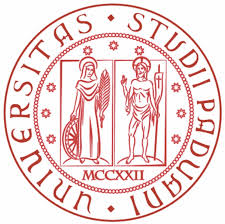 UNIVERSITÀ DEGLI STUDI DI PADOVADIPARTIMENTO DI SCIENZE CHIMICHECORSO DI LAUREA IN CHIMICA INDUSTRIALE Titolo (lo stesso di UniWeb)Relatore: Prof. Nome Cognome Correlatore: Prof. Nome Cognome Controrelatore: Prof. Nome CognomeLaureando: Nome Cognome                                         ANNO ACCADEMICO …./….